English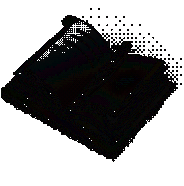 Reading a wide range of textsand using explicit reading skills: retrieval, vocabulary, inference, prediction, summary and comment.Reading AR books and completing quizzes.Writing in a wide range of narrative and non-narrative stylesOxford Owl spellingHandwriting practiceGrammar and punctuation practice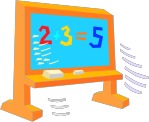 MathsNumber and Place ValueAddition/ Subtraction Multiplication and DivisionDecimals and FractionsGeometry - shape and positionData and graphsReal-life MathsInvestigations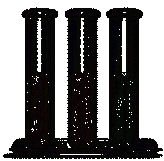 ScienceLiving Things and HabitatsStudy of the local environmentRecognising environmental changeSoundWorking scientificallyComputing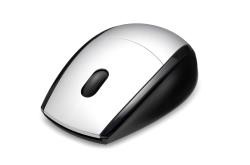 E-Safety/ Safer InternetDigital Literacy and using a wide range of softwareControl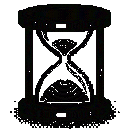 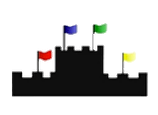 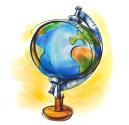 HistoryA Study of Langley Park and its mining heritage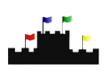 Year 4Summer Term Geography              Local fieldwork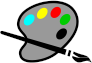 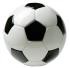 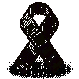 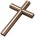 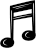 MusicBlackbirdReflect, Rewind, ReplayP.EStriking/ fielding games-zone cricketAthleticsArtDrawing and painting-Observational drawing of artefacts and outdoorsPitmen paintersR.EWhat do Christians believe about God?PSHCEHealthy Body, healthy MindChangesOur TripMinisteracresFrenchThe Body Sport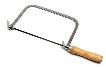 D.T.Cooking and nutrition- Eating what we grow